Załącznik nr 2 do SWZFORMULARZ OFERTYdla Narodowego Centrum Badań i RozwojuJa/my* niżej podpisani:(imię, nazwisko, stanowisko/podstawa do reprezentacji)działając w imieniu i na rzecz:(pełna nazwa Wykonawcy/Wykonawców w przypadku wykonawców wspólnie ubiegających się o udzielenie zamówienia)Adres: 	Kraj 	REGON 	NIP: 	TEL. 	adres e-mail: 	(na który Zamawiający ma przesyłać korespondencję)Proszę określić rodzaj Wykonawcy.  mikroprzedsiębiorstwo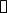   małe przedsiębiorstwo  średnie przedsiębiorstwo  jednoosobowa działalność gospodarcza  osoba fizyczna nieprowadząca działalności gospodarczej  inny rodzajUbiegając się o udzielenie zamówienia publicznego na „Świadczenie usługi w zakresie analizy statusów przedsiębiorstw MŚP/INNY niż MŚP oraz weryfikacja pod kątem trudnej sytuacji finansowej”, nr postępowania 7/24/TPBN, składamy ofertę na realizację przedmiotu zamówienia w zakresie określonym w Specyfikacji Warunków Zamówienia i jej załącznikach na następujących warunkach:Oświadczenie w zakresie oferowanej ceny:cena netto wykonania jednej analizy w zakresie statusów przedsiębiorstw  w przypadku weryfikacji statusu MŚP (tzw. „Analiza I”) ………zł, powiększona o należny podatek od towarów i usug, tj. kwota …….. złotych brutto;cena netto wykonania jednej analizy w zakresie statusów przedsiębiorstw w przypadku weryfikacji statusu dużego przedsiębiorstwa (tzw.  „Analiza II”) ……………zł, powiększona o należny podatek od towarów i usug, tj. kwota…………złotych brutto;cena netto wykonania jednej analizy w zakresie weryfikacji pod kątem trudnej sytuacji finansowej przedsiębiorstw w rozumieniu unijnych przepisów dotyczących pomocy państwa (tzw. „Analiza III”) ………zł, powiększona o należny podatek od towarów i usug, tj. kwota………złotych brutto.Oświadczenie o zaoferowaniu dodatkowych kwalifikacji Kierownika Projektu.Oświadczam, że oferuję do realizacji zamówienia Kierownika Projektu o kwalifikacjach:*właściwe zaznaczyć Na potwierdzenie wymaganych ofertą dodatkowych kwalifikacji Kierownika Projektu załączam wypełniony załącznik nr 6 do SWZ.Oświadczenie o zaoferowaniu dodatkowych Ekspertów do realizacji zamówienia (E1):Oświadczam, że oferuję do realizacji zamówienia ………* dodatkowych Ekspertów (E1).*wstawić liczbę od 1-4.Na potwierdzenie wymaganych ofertą dodatkowych kwalifikacji Kierownika Projektu załączam wypełniony załącznik nr 7 do SWZ.Oświadczenie o zaoferowaniu dodatkowych Ekspertów do realizacji zamówienia (E2):Oświadczam, że oferuję do realizacji zamówienia ………* dodatkowych Ekspertów (E2).*wstawić liczbę od 1-4.Na potwierdzenie wymaganych ofertą dodatkowych kwalifikacji Kierownika Projektu załączam wypełniony załącznik nr 8 do SWZ.Oświadczenie o załączeniu Opisu metodologii badania.Oświadczam, że składam Opis metodologii badania*.* w przypadku nie załączenia do oferty Opisu metodologii badania, oferta Wykonawcy zostanie odrzucona na podstawie art. 226 ust 1. pkt 5 ustawy Pzp.OŚWIADCZAMY, że zamówienie wykonamy w terminie wskazanym w Specyfikacji Warunków Zamówienia.OŚWIADCZAMY, że zapoznaliśmy się ze Specyfikacją Warunków Zamówienia i akceptujemy oraz spełniamy wszystkie warunki w niej zawarte.OŚWIADCZAMY, że uzyskaliśmy wszelkie informacje niezbędne do prawidłowego przygotowania i złożenia niniejszej oferty.OŚWIADCZAMY, że jesteśmy związani niniejszą ofertą w terminie wskazanym w SWZ i Ogłoszeniu o zamówieniu.OŚWIADCZAMY, że zapoznaliśmy się z Projektowanymi Postanowieniami Umowy, określonymi w Załączniku nr 4 do Specyfikacji Warunków Zamówienia i ZOBOWIĄZUJEMY SIĘ, w przypadku wyboru naszej oferty, do zawarcia umowy zgodnej z niniejszą ofertą, na warunkach w nich określonych.AKCEPTUJEMY Projektowane Postanowienia Umowne, w tym warunki płatności oraz termin realizacji przedmiotu zamówienia podany przez Zamawiającego.OŚWIADCZAMY, że oferta *zawiera/nie zawiera informacji stanowiących tajemnicę przedsiębiorstwa w rozumieniu przepisów o zwalczaniu nieuczciwej konkurencji.Informacje takie zawarte są w następujących dokumentach*: ..………………………………Oświadczam, że wypełniłem obowiązki informacyjne przewidziane w art. 13 lub art. 14 RODO**wobec osób fizycznych, od których dane osobowe bezpośrednio lub pośrednio pozyskałem w celu ubiegania się o udzielenie zamówienia publicznego w niniejszym postępowaniu***.Wraz z ofertą SKŁADAMY następujące oświadczenia i dokumenty:………………………………..Odpis lub informację z Krajowego Rejestru Sądowego, Centralnej Ewidencji i Informacji o Działalności Gospodarczej lub innego właściwego rejestru można uzyskać pod adresem: …………..…………….……., dnia …………. r.……………………………………….Imię i nazwisko/ Podpis(y) osoby(osób) upoważnionej(ych) do podpisania w imieniu Wykonawcy(ów)/Informacja dla Wykonawcy:Formularz oferty musi być opatrzony przez osobę lub osoby uprawnione do reprezentowania firmy kwalifikowanym podpisem elektronicznym lub podpisem zaufanym lub podpisem osobistym i przekazany Zamawiającemu wraz z dokumentem/dokumentami potwierdzającymi prawo do reprezentacji Wykonawcy przez osobę podpisującą ofertę.*zaznaczyć/podać właściwe(**) rozporządzenie Parlamentu Europejskiego i Rady (UE) 2016/679 z dnia 27 kwietnia 2016 r. w sprawie ochrony osób fizycznych w związku z przetwarzaniem danych osobowych i w sprawie swobodnego przepływu takich danych oraz uchylenia dyrektywy 95/46/WE (ogólne rozporządzenie o ochronie danych) (Dz. Urz. UE L 119 z 04.05.2016, str. 1). (***) w przypadku gdy wykonawca nie przekazuje danych osobowych innych niż bezpośrednio jego dotyczących lub zachodzi wyłączenie stosowania obowiązku informacyjnego, stosownie do art. 13 ust. 4 lub art. 14 ust. 5 RODO treści oświadczenia wykonawca nie składa (usunięcie treści oświadczenia np. przez jego wykreślenie).Zaoferowanie Kierownika Projektu z doświadczeniem:Oferowane kwalifikacje/doświadczenie*osoba posiadająca co najmniej:wyższe wykształcenie;w ciągu ostatnich trzech lat zarządzał/a projektami, w tym co najmniej jednym projektem dotyczącym badania powiązań kapitałowych lub osobowych na potrzeby kwalifikacji podmiotów do kategorii mikro-, małych, średnich przedsiębiorstw1 osoba posiadająca co najmniej:wyższe wykształcenie;w ciągu ostatnich czterech lat zarządzał/a projektami, w tym co najmniej jednym projektem dotyczącym badania powiązań kapitałowych lub osobowych na potrzeby kwalifikacji podmiotów do kategorii mikro-, małych, średnich przedsiębiorstw1 osoba posiadająca co najmniej:wyższe wykształcenie;w ciągu ostatnich pięciu lat zarządzał/a projektami, w tym co najmniej jednym projektem dotyczącym badania powiązań kapitałowych lub osobowych na potrzeby kwalifikacji podmiotów do kategorii mikro-, małych, średnich przedsiębiorstw1 osoba posiadająca co najmniej:wyższe wykształcenie;w ciągu ostatnich sześciu lat zarządzał/a projektami, w tym co najmniej jednym projektem dotyczącym badania powiązań kapitałowych lub osobowych na potrzeby kwalifikacji podmiotów do kategorii mikro-, małych, średnich przedsiębiorstw1 osoba posiadająca co najmniej:wyższe wykształcenie;w ciągu ostatnich siedmiu lat zarządzał/a projektami, w tym co najmniej jednym projektem dotyczącym badania powiązań kapitałowych lub osobowych na potrzeby kwalifikacji podmiotów do kategorii mikro-, małych, średnich przedsiębiorstw